Отдел территориального планированияАдминистрации Новозыбковского районаСХЕМА ТЕПЛОСНАБЖЕНИЯМУНИЦИПАЛЬНОГО ОБРАЗОВАНИЯТРОСТАНСКОЕ СЕЛЬСКОЕ ПОСЕЛЕНИЕНОВОЗЫБКОВСКОГО РАЙОНАБРЯНСКОЙ ОБЛАСТИна  период  с 2014 по 2029 годг. Новозыбков 2014 г.СодержаниеВведениеГЛАВА I.   Общая характеристика сельского поселения________________________   4ГЛАВА II.  Цели и задачи разработки схемы теплоснабжения __________________    4                                             ГЛАВА III. Существующее положение в сфере производства, передачи и                      потребления  тепловой энергии _________________________________   5Часть 1.  Функциональная структура теплоснабжения_________________________   5Часть 2.  Источники тепловой энергии______________________________________   5Часть 3.  Тепловые сети, сети ГВС и сооружения на них_______________________   9Часть 4.  Зоны действия источников тепловой энергии________________________   13 Часть 5. Тепловые нагрузки потребителей тепловой энергии, групп потребителей               тепловой энергии в зонах действия источников тепловой энергии________  13Часть 6.  Балансы тепловой мощности и тепловой нагрузки в зонах                действия источников тепловой энергии ____________________________   14Часть 7.  Балансы теплоносителя___________________________________________  14Часть 8.  Система обеспечения топливом____________________________________  15Часть 9.  Надежность теплоснабжения______________________________________  15Часть 10.  Цены (тарифы) в сфере теплоснабжения ___________________________  16Часть 11.  Описание существующих технических и технологических                 проблем в системах теплоснабжения сельского поселения_____________ 17Часть 12.  Перспективное потребление тепловой мощности и тепловой                 энергии на цели теплоснабжения в границах  поселения  _______________17Нормативно-техническая  литература_______________________________________  17Приложение 1. Схема расположения  существующего источника тепловой энергии                           села Сновское и зоны его действия____________________________ 18Приложение 2. Схема расположения  существующего источника тепловой энергии                           поселка Дружба  и зоны его действия _________________________  19Приложение 3. Температурный график _____________________________________  20Таблица регистрации изменений___________________________________________  21Введение        Схема теплоснабжения разработана на основании задания на проектирование по объекту «Схема теплоснабжения  муниципального образования Тростанское сельское поселение Новозыбковского  района Брянской области на период с 2014 по 2029 год».        Объем и состав проекта соответствует «Методическим рекомендациям по разработки схем теплоснабжения» введенных в действие  в соответствии с пунктом 3 постановления Правительства РФ от 22.02.2012 № 154.        При разработке учтены требования законодательства Российской Федерации, стандартов РФ, действующих нормативных документов Министерства природных ресурсов России, других нормативных актов, регулирующих природоохранную деятельностьОбщая характеристика сельского поселения      Тростанское сельское поселение расположено на юго-западе Брянской области в границах Новозыбковского муниципального района. Площадь поселения 156,0 кв.км, численность населения 1981 человек, в состав сельского поселения входит два населённых пункта с централизованной системой теплоснабжения – село Сновское и поселок Дружба.  Климат умеренно-континентальный, с теплым летом и умеренно холодной  зимой.Общая площадь жилищного фонда села Сновское        –   16 918,8 кв.м.;Жилого фонда с централизованным отоплением  нет.Общая площадь жилищного фонда  поселка Дружба    –     2 075,9 кв.м.;Жилой фонд  с централизованным отоплением              –     2 075,9 кв.м.Цели и задачи разработки схемы теплоснабжения        Схема теплоснабжения сельского поселения разрабатывается  в целях удовлетворения спроса на тепловую энергию (мощность) и теплоноситель, обеспечения надежного теплоснабжения наиболее экономичным способом при минимальном воздействии на окружающую среду, а также экономического стимулирования развития систем теплоснабжения и внедрения энергосберегающих технологий.       Схема теплоснабжения сельского поселения представляет документ, в котором обосновывается необходимость реконструкции существующего источника тепловой энергии, тепловых сетей и сетей горячего водоснабжения, средств их эксплуатации и управления с целью обеспечения энергетической безопасности, развития экономики поселения и надежности теплоснабжения потребителей.       Основными задачами при разработке схемы теплоснабжения  сельского поселения на период до 2029 г. являются:Обследование системы теплоснабжения  и анализ существующей ситуации в теплоснабжении сельского поселения;Обоснованность необходимости реконструкции существующих источников тепловой энергии, тепловых сетей и сетей горячего водоснабжения.Существующее положение в сфере производства, передачи и потребления тепловой энергии Функциональная структура теплоснабженияСистема теплоснабжения представляет собой комплекс, состоящий из источников тепловой энергии и потребителей тепловой энергии, связанных между собой тепловыми сетями различного назначения и балансовой принадлежности, имеющими характерные тепловые и гидравлические режимы с заданными параметрами теплоносителя. Величины параметров и характер их изменения определяются техническими возможностями основных структурных элементов систем теплоснабжения (источников, тепловых сетей, сетей горячего водоснабжения и потребителей), экономической целесообразностью.В настоящее время на территории муниципального образования Тростанское сельское поселение Новозыбковского района существует централизованная система теплоснабжения села Сновское и поселка Дружба.Село Сновское.          В селе Сновское расположена 1  котельная располагаемой мощностью 3,2 Гкал/ ч.         Котельная обслуживает   административно - общественную застройку села.         Жилой фонд поселка снабжается теплом от поквартирных источников тепла (печи, газовые котлы).В селе Сновское  осуществляет производство и передачу тепловой энергии эксплуатирующая организация – Новозыбковское структурное подразделение ГУП «Брянсккоммунэнерго». Она выполняет производство тепловой энергии и передачу ее, обеспечивая теплоснабжением здания социально-культурного назначения. С потребителями расчет ведется по расчетным значениям.Поселок Дружба.         В поселке Дружба расположена нефтеперекачивающая станция «Новозыбков» Брянского районного управления ОАО «Магистральные нефтепроводы «Дружба». На территории станции находится  котельная располагаемой мощностью 2,5 Гкал/час. Котельная обслуживает производственные, подсобные и административные здания НПС «Новозыбков» ОАО МН «Дружба» и три многоквартирных жилых дома, построенных для работников организации. Зданий социально-культурного назначения на территории поселка нет.          С населением многоквартирных домов расчет ведется по расчетным значениям и по обще домовым приборам учета теплопотребления и горячего водоснабжения.Отношения между поставщиком и потребителями услуг теплоснабжения – договорные.Схема расположения существующих источников тепловой энергии и зоны их действия представлены в приложениях 1 и 2.Часть 2. Источники тепловой энергииКотельная села Сновское имеет четыре водогрейных котла  марки  КВТС-1 и обеспечивает теплом абонентов. Общая установленная мощность котельной составляет 3,2 Гкал/час, фактическая подключенная нагрузка составляет 1,6 Гкал/час. Рабочая температура теплоносителя на отопление 95-70°С.Здание котельной - кирпичное, 1994 года постройки.Сетевая вода для системы отопления потребителей подается от котельной по 2-х трубным системам трубопроводов. Категория потребителей тепла по надежности теплоснабжения и отпуску тепла – вторая.Исходная вода поступает из скважины с мощностью насоса 6,5 м3/ч. Технология подготовки исходной и подпиточной воды осуществляется системой химводоочистки типа ВПУ, производительностью 0,7 м3/час.Регулирование температуры сетевой воды, поступающей в теплосеть, в зависимости от температуры наружного воздуха, происходит изменением расхода топлива. Эксплуатация котельной осуществляется полуавтоматически. Снабжение тепловой энергией осуществляется в отопительный период. Котельная поселка Дружба имеет два водогрейных котла  марки  Десна-1,0 Г и один водогрейный котел  марки  Десна-0,5 Г, обеспечивает теплом собственное производство и население многоквартирных домов. Общая установленная мощность котельной составляет 2,5 Гкал/час. Рабочая температура теплоносителя на отопление 95-70°С.Здание котельной - кирпичное, 1964 года постройки, реконструкция проведена в 2002 году.Сетевая вода для системы отопления потребителей подается от котельной по 2-х трубным системам трубопроводов. Категория потребителей тепла по надежности теплоснабжения и отпуску тепла – первая и вторая.Исходная вода поступает из скважины с мощностью насоса 10,0 м3/ч. Технология подготовки исходной и подпиточной воды осуществляется системой химводоочистки типа ВПУ-3, год установка – 2001, высота – 2,3 м, диаметр – 450 мм.Регулирование температуры сетевой воды, поступающей в теплосеть, в зависимости от температуры наружного воздуха, происходит изменением расхода топлива.Эксплуатация котельной осуществляется автоматически. Снабжение тепловой энергией осуществляется в отопительный период, горячим водоснабжением – круглогодично.    Структура основного (котлового) оборудования по котельным представлено в таблице 2.1Таблица 2.1Рисунок 1. Распределение тепловой нагрузки по котельной в селе СновскоеРисунок 2. Распределение тепловой нагрузки по котельной в поселке Дружба.Характеристика основного оборудования по источникам тепловой энергии представлена в таблице 2.2Таблица 2.2Часть 3.  Тепловые  сети, сети горячего водоснабжения  и сооружения на них Описание тепловых сетей источников теплоснабжения муниципального образования Тростанское сельское поселение Новозыбковского района Брянской области, представлено в таблицах 3.1-3.2.Описание тепловой сети котельных села Сновское и поселка Дружба представлено в таблице 3.1Таблица 3.1Основные параметры тепловых сетей и сетей горячего водоснабжения с разбивкой по длинам, диаметрам, по типу прокладки и изоляции: Таблица 3.2 Запорно-регулирующая арматура на тепловых сетях села Сновское:фланцевыми задвижками в количестве – 10 шт., в том числе: D=50мм – 2 шт., D=80мм – 6 шт, D=100мм – 2 шт.Запорно-регулирующая арматура на тепловых сетях поселка Дружба:фланцевыми задвижками в количестве – 26 шт., в том числе: D=50мм – 4 шт.,  D=100мм – 22 шт.3.  На тепловых сетях в местах установки запорной арматура установлены тепловые камеры.4. Температурный график определяет режим работы тепловых сетей. По данным температурного графика определяется температура подающей и обратной воды в тепловых сетях, а также в абонентском вводе в зависимости от наружной температуры. Приложение 3.Состояние тепловых сетей по году последнего ремонта в таблице 3.2 в процентном соотношении на рисунках 3 и 4. Рисунок 3Часть 4. Зоны действия источников тепловой энергии      На территории муниципального образования Тростанское сельское поселение Новозыбковского района Брянской области действуют два  источника централизованного теплоснабжения в селе Сновское и поселке Дружба, имеющие наружные сети теплоснабжения. Описание зон действия источников теплоснабжения с указанием перечня подключенных объектов приведено в табл. 4.1Таблица 4.1Тепловой баланс котельной села СновскоеТаблица 4.2 Часть 5. Тепловые нагрузки потребителей тепловой энергии, групп потребителей тепловой энергии в зонах действия источников тепловой энергииЗначения потребления тепловой энергии при расчетных температурах наружного воздуха в зонах действия источника тепловой энергии с разбивкой тепловых нагрузок на максимальное потребление тепловой энергии на отопление, горячее водоснабжение и технологические нужды приведены в таблице 5.1.  Таблица 5.1Часть 6. Балансы тепловой мощности и тепловой нагрузки в зонах действия источников тепловой энергииБаланс тепловой мощности подразумевает соответствие подключенной тепловой нагрузки тепловой мощности источника. Тепловая нагрузка потребителей рассчитывается как необходимое количество тепловой энергии на поддержание нормативной температуры воздуха в помещениях потребителей при расчетной температуре наружного воздуха. За расчетную температуру наружного воздуха принимается температура воздуха холодной пятидневки, обеспеченностью 0,92 – минус 40°С.Баланс установленной и располагаемой тепловой мощности, потерь тепловой мощности в тепловых сетях и присоединенной тепловой нагрузки по источнику тепловой энергии представлен в таблице 6.1.Таблица 6.1Дефицита мощности по котельной села Сновское нет. Наличие резерва мощности в системах теплоснабжения позволяет подключать новых потребителей. Часть 7. Балансы теплоносителяНа источниках тепловой энергии муниципального образования  Тростанское сельское поселение Новозыбковского района Брянской области, имеет водоподготовительные установки теплоносителя для тепловых сетей (село Сновское), для тепловых сетей и сетей горячего водоснабжения (пос. Дружба). Часть 8. Система обеспечения топливом      Котельные населенных пунктов Сновское и Дружба работают на природном газе. Поставка газового топлива осуществляется по договорам поставки газа с ООО «Газпром межрегионгаз Брянск» ТОРГ. Часть 9. Надежность теплоснабженияОценка надежности теплоснабжения разрабатываются в соответствии с подпунктом «и» пункта 19 и пункта 46 Требований к схемам теплоснабжения. Нормативные требования к надёжности теплоснабжения установлены в СНиП 41.02.2003 «Тепловые сети» в части пунктов 6.27-6.31 раздела «Надежность». В СНиП 41.02.2003 надежность теплоснабжения определяется по способности проектируемых и действующих источников теплоты, тепловых сетей и в целом систем централизованного теплоснабжения обеспечивать в течение заданного времени требуемые режимы, параметры и качество теплоснабжения (отопления, вентиляции, горячего водоснабжения, а также технологических потребностей предприятий в паре и горячей воде) обеспечивать нормативные показатели вероятности безотказной работы [Р], коэффициент готовности [Кг], живучести [Ж]. Расчет показателей системы с учетом надежности должен производиться для каждого потребителя. При этом минимально допустимые показатели вероятности безотказной работы следует принимать для: -  источника теплоты Рит = 0,97;                                                                                                             -  тепловых сетей Ртс = 0,9;                                                                                                                                -  потребителя теплоты Рпт = 0,99;                                                                                                                     -  СЦТ в целом Рсцт = 0,9х0,97х0,99 = 0,86. В настоящее время не существует общей методики оценки надежности систем коммунального теплоснабжения по всем или большинству показателей надежности. Для оценки используются такие показатели, как вероятность безотказной работы СЦТ; готовность и живучесть.В основу расчета вероятности безотказной работы системы положено понятие плотности потока отказов ω,( 1/км.год). При этом сама вероятность отказа системы равна произведению плотности потока отказов на длину трубопровода (км) и времени наблюдения (год).Вероятность безотказной работы [Р] определяется по формуле: Р = Lω       (9.1)   где, ω – плотность потока учитываемых отказов, сопровождающихся снижением подачи тепла потребителям (1/км.год): ω = a х m х Kc х d 0,208                                                     (9.2)где,а – эмпирический коэффициент, принимается 0,00003;m – эмпирический коэффициент потока отказов, принимается 1;Kс – коэффициент, учитывающий старение конкретного участка теплосети. При проектировании Кс=1. В таблице 9.1 представлен расчет времени снижения температуры внутри отапливаемого помещенияТаблица 9.1Часть 10. Цены (тарифы) в сфере теплоснабженияНа территории муниципального образования Тростанское сельское поселение Новозыбковского района Брянской области услуги по теплоснабжению оказывают:Государственное унитарное предприятие Брянской области Новозыбковское структурное подразделение ГУП «Брянсккоммунэнерго» и НПС «Новозыбков» Брянского районного управления ОАО «Магистральные нефтепроводы «Дружба». Часть 11. Описание существующих технических и технологических проблем в системах теплоснабжения поселения.Анализ современного технического состояния источников тепловой энергии в системе централизованного теплоснабжения привел к следующим выводам:Основное оборудование источника, как правило, имеет высокую степень износа. Фактический срок службы значительной части оборудования котельных больше предусмотренного технической документацией. Это оборудование физически и морально устарело и существенно уступает по экономичности современным образцам. Причина такого положения состоит в отсутствии средств у собственника или эксплуатирующей организации для замены оборудования на более современные аналоги.Котельные имеют приборы учета потребляемых ресурсов, средствами автоматического управления технологическими процессами и режимом отпуска тепла. По предоставленным сведениям  источники тепловой энергии в достаточной степени укомплектованы специалистами.Вопросы, связанные с техническим состоянием источников тепла, становятся объектом пристального внимания на всех уровнях управления только  в период подготовки к очередному отопительному сезону. Часть 12.  Перспективное потребление тепловой мощности и тепловой энергии на цели теплоснабжения в границах  поселения         Численность населения  в поселении ежегодно сокращается, поэтому нет перспектив строительства  многоквартирного жилищного фонда и социальной инфраструктуры. В связи с этим  потребностей в строительства новых тепловых сетей,  с целью обеспечения приростов тепловой нагрузки в существующих зонах действия источника теплоснабжения, приросте тепловой нагрузки  для целей отопления нет,  т.к. фактическая  мощность котельной  села Сновское используется потребителями менее чем на 30%.Нормативно-техническая (ссылочная) литератураПостановление Правительства Российской Федерации от 22.02.2012г №154      «О требованиях к схемам теплоснабжения, порядку их разработки и утверждения»;Методические рекомендации по разработке схем теплоснабжения.СНиП 41-02-2003 «Тепловые сети»;СП 89.13330.2012 «Котельные установки»;РД-7-ВЭП «Расчет систем централизованного теплоснабжения с учетом требований надежности».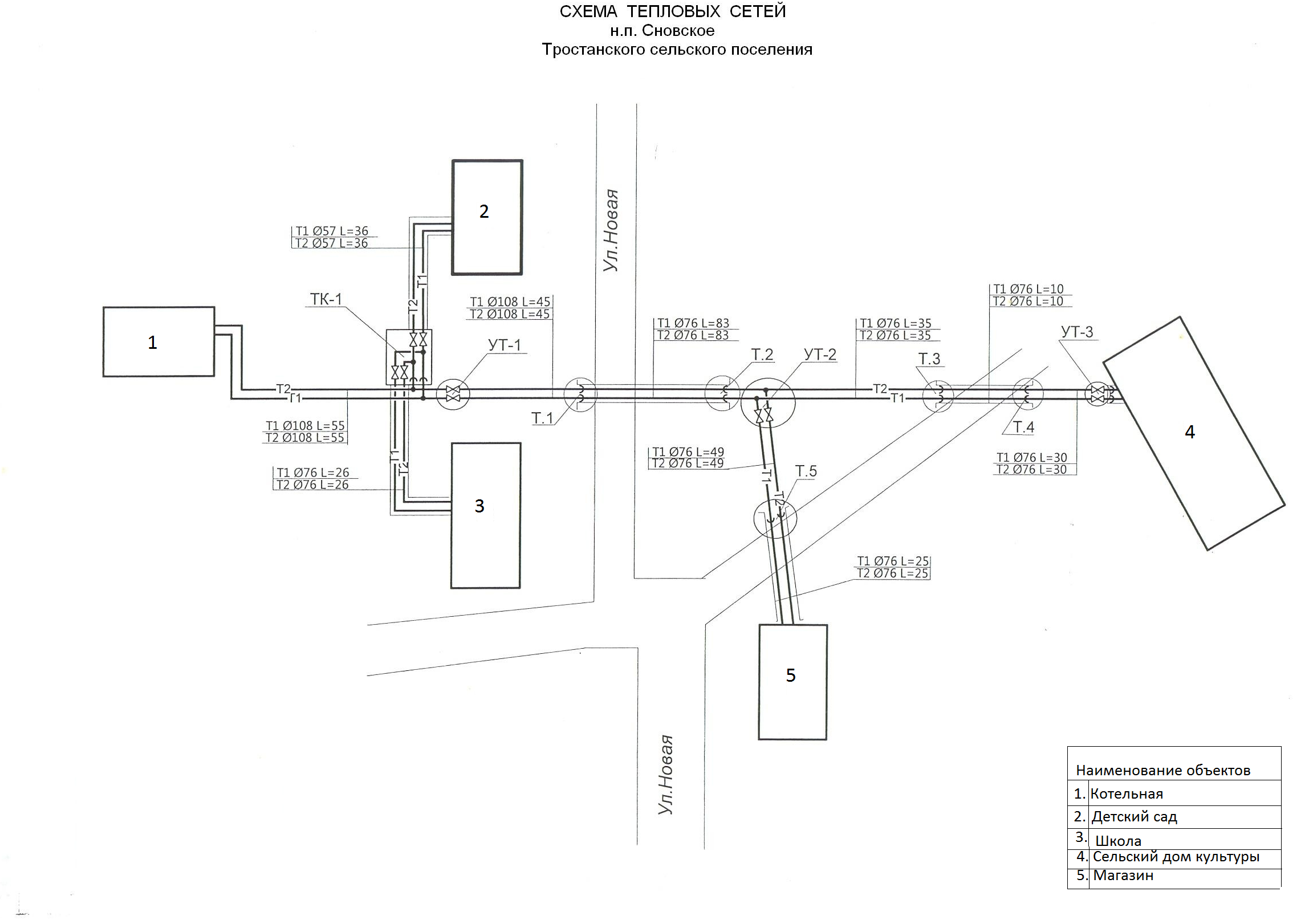 С Х Е М А  ТЕПЛОВЫХ  СЕТЕЙн.п. Дружба, Тростанского сельского поселенияПриложение 3      Температурный графикХарактеристикаЗначениеСреднегодовая температура воздуха+5,60ССредняя многолетняя температура воздуха самого холодного месяца (января)-8,60ССредняя многолетняя температура воздуха самого теплого (июля)+18,60САбсолютный многолетний минимум температур-370САбсолютный многолетний максимум температур+370СПродолжительность теплого времени года (Т > 00С)230 сутокСредняя относительная влажность воздуха79 %Среднее многолетнее количество осадков641 ммСреднее число дней с осадками за год190 днейСредняя многолетняя испаряемостьОколо 60% от выпавших осадковПродолжительность залегания устойчивого снежного покроваОколо 125 дней (с начала декабря до первой декады апреля)Средняя мощность снежного покрова28-30 смНормативная глубина промерзания грунтов130 смМаксимальная глубина промерзания почвы150 смПреобладающее направление ветраЮго-западное,  западноеСредняя скорость ветра3,2  м/секСредняя из максимальных скоростей ветра10,2 м/секНаименование котельнойМарка  котлаУстановленная мощность, Гкал/часГод ввода в эксплуатациюГод проведения       последних наладочных работПримечаниеКотельнаясела Сновское КВТС-10,819942011Котельнаясела Сновское КВТС-10,819942011Котельнаясела Сновское КВТС-10,81994Необходима заменаКотельнаясела Сновское КВТС-10,81994Необходима заменаКотельная поселка ДружбаДесна-1,0 Г1,020022014Котельная поселка ДружбаДесна-1,0 Г1,020022014Котельная поселка ДружбаДесна-0,5 Г0,520022014Наименование источников тепловой энергииКотельная села СновскоеТемпературный график работы, Тп/То, °С 95/70Установленная тепловая мощность оборудования, Гкал/час3,2Параметры располагаемой тепловой мощности, Гкал/час1,6Объем потребления тепловой энергии и теплоносителя на собственные и хозяйственные нужды, Гкал/час26,1Год ввода в эксплуатацию теплофикационного оборудования1994Год последнего освидетельствования при допуске к эксплуатации после ремонтов2011Способ регулирования отпуска тепловой энергииКачественный, выбор температурного графика обусловлен преобладанием отопительной нагрузки и непосредственным присоединением абонентов к тепловым сетям Способ учета тепла, отпущенного в тепловые сетиРасчетный способ, в зависимости от показаний температур воды в подающем и обратном трубопроводахСтатистика отказов и восстановлений оборудования источника тепловой энергииСтатистика отказов и  восстановлений отсутствует в связи со сменой обслуживающей организацииПредписания надзорных органов по запрещению дальнейшей эксплуатации источника тепловой энергииПредписания надзорных органов по запрещению дальнейшей эксплуатации источника тепловой энергии  или участков тепловой сети не производилось.Котельная поселка ДружбаТемпературный график работы, Тп/То, °С 95/70Установленная тепловая мощность оборудования, Гкал/час2,5Параметры располагаемой тепловой мощности, Гкал/час2,5Год ввода в эксплуатацию теплофикационного оборудования2002Способ регулирования отпуска тепловой энергииКачественный, выбор температурного графика обусловлен преобладанием отопительной нагрузки и непосредственным присоединением абонентов к тепловым сетям Способ учета тепла, отпущенного в тепловые сетиРасчетный способ, в зависимости от показаний температур воды в подающем и обратном трубопроводахПредписания надзорных органов по запрещению дальнейшей эксплуатации источника тепловой энергииПредписания надзорных органов по запрещению дальнейшей эксплуатации источника тепловой энергии  или участков тепловой сети не производилось.ПоказателиПоказателиОписание, значенияКотельные села Сновское и поселка ДружбаКотельные села Сновское и поселка ДружбаКотельные села Сновское и поселка ДружбаОписание структуры тепловых сетей от  источника тепловой энергии, от магистральных выводов до ввода в объект; Для системы теплоснабжения от котельной  принято качественное регулирование отпуска тепловой энергии в сетевой воде потребителям. Расчетный температурный график – 95/70 оС при расчетной температуре наружного воздуха -26 оС Для системы теплоснабжения от котельной  принято качественное регулирование отпуска тепловой энергии в сетевой воде потребителям. Расчетный температурный график – 95/70 оС при расчетной температуре наружного воздуха -26 оС Бумажные карты (схемы) тепловых сетей в зонах действия источников тепловой энергии; Общий вид схемы представлен в приложениях 1 и 2Общий вид схемы представлен в приложениях 1 и 2Параметры тепловых сетей, включая год начала эксплуатации, тип изоляции, тип компенсирующих устройств, тип прокладки, краткую характеристику грунтов в местах прокладки с выделением наименее надежных участков, определением их материальной характеристики и подключенной тепловой нагрузки; Тепловая сеть водяная 2-х трубная, с обеспечением горячим водоснабжением; материал трубопроводов – сталь; способ прокладки – подземная и надземная; Компенсация температурных удлинений трубопроводов осуществляется за счет естественных изменений направления трассы, а также применения П-образных компенсаторов. Основные параметры тепловых сетей с разбивкой по длинам, диаметрам, по типу прокладки и изоляции см. таблицу 3.2Тепловая сеть водяная 2-х трубная, с обеспечением горячим водоснабжением; материал трубопроводов – сталь; способ прокладки – подземная и надземная; Компенсация температурных удлинений трубопроводов осуществляется за счет естественных изменений направления трассы, а также применения П-образных компенсаторов. Основные параметры тепловых сетей с разбивкой по длинам, диаметрам, по типу прокладки и изоляции см. таблицу 3.2Описание типов и количества секционирующей и регулирующей арматуры на тепловых сетях; На тепловых сетях села Сновское и поселка Дружба  установлены действующие секционирующие и регулирующие задвижки и  арматура.На тепловых сетях села Сновское и поселка Дружба  установлены действующие секционирующие и регулирующие задвижки и  арматура.Описание типов и строительных особенностей тепловых камер; Строительная часть тепловых камер выполнена из кирпича. В перекрытиях камер – не менее одного люка. Днище выполнено с уклоном 0,02 в сторону водосборного приямка. Назначение – размещение арматуры, проведение ремонтных работ. Строительная часть тепловых камер выполнена из кирпича. В перекрытиях камер – не менее одного люка. Днище выполнено с уклоном 0,02 в сторону водосборного приямка. Назначение – размещение арматуры, проведение ремонтных работ. Описание графиков регулирования отпуска тепла в тепловые сети с анализом их обоснованности; Регулирование отпуска теплоты осуществляется качественно по расчетному температурному графику 95/70°С по следующим причинам: • присоединение потребителей к тепловым сетям непосредственное без смешения и без регуляторов расхода на вводах; Регулирование отпуска теплоты осуществляется качественно по расчетному температурному графику 95/70°С по следующим причинам: • присоединение потребителей к тепловым сетям непосредственное без смешения и без регуляторов расхода на вводах; Статистика восстановлений (аварийно-восстановительных ремонтов) тепловых сетей и среднее время, затраченное на восстановление работоспособности тепловых сетей, за последние пять лет; Статистика восстановлений (аварийно-восстановительных работ) тепловых сетей (аварий, инцидентов) в течение 8-10 часов. Статистика восстановлений (аварийно-восстановительных работ) тепловых сетей (аварий, инцидентов) в течение 8-10 часов. Описание периодичности и соответствия техническим регламентам и иным обязательным требованиям процедур летних ремонтов с параметрами и методами испытаний (гидравлических, температурных, на тепловые потери) тепловых сетей; Летние ремонты проводятся ежегодно.Летние ремонты проводятся ежегодно.Предписания надзорных органов по запрещению дальнейшей эксплуатации участков тепловой сети и результаты их исполнения; Предписания надзорных органов по запрещению дальнейшей эксплуатации участков тепловых сетей отсутствуют. Предписания надзорных органов по запрещению дальнейшей эксплуатации участков тепловых сетей отсутствуют. Описание типов присоединений теплопотребляющих установок потребителей к тепловым сетям с выделением наиболее распространенных, определяющих выбор и обоснование графика регулирования отпуска тепловой энергии потребителям; Тип присоединения потребителей к тепловым сетям – непосредственное, без смешения, по параллельной схеме включения потребителей с качественным регулированием температуры теплоносителя по температуре наружного воздуха (температурный график 95/70°С); Село Сновское – имеется только отопительная нагрузка;Поселок Дружба – нагрузка отопительная и на  горячее водоснабжение. Тип присоединения потребителей к тепловым сетям – непосредственное, без смешения, по параллельной схеме включения потребителей с качественным регулированием температуры теплоносителя по температуре наружного воздуха (температурный график 95/70°С); Село Сновское – имеется только отопительная нагрузка;Поселок Дружба – нагрузка отопительная и на  горячее водоснабжение. Сведения о наличии коммерческого приборного учета тепловой энергии, отпущенной из тепловых сетей потребителям, и анализ планов по установке приборов учета тепловой энергии и теплоносителя; Населенные пункты Сновское и Дружба  характеризуются неплотной застройкой малоэтажными зданиями не выше 3-х этажей. В зданиях установлены приборы учета потребляемой тепловой энергии в соответствии с ФЗ 261. Приборы учета потребляемой горячей воды установлены не во всех зданиях.Населенные пункты Сновское и Дружба  характеризуются неплотной застройкой малоэтажными зданиями не выше 3-х этажей. В зданиях установлены приборы учета потребляемой тепловой энергии в соответствии с ФЗ 261. Приборы учета потребляемой горячей воды установлены не во всех зданиях.Перечень выявленных бесхозяйных тепловых сетей и обоснование выбора организации, уполномоченной на их эксплуатацию.Бесхозяйных сетей не выявлено.Бесхозяйных сетей не выявлено.Наименование участкаВнутренний диаметр трубопроводов на участке, мДлина трубопровода(в двухтрубном исчислении)Теплоизоляционный материалТип прокладкиГод ввода в эксплуатацию(перекладки)Средняя глубина заложения оси трубопроводНазначение тепловой сетиТемпературный график работы тепловой сети123456789Котельная села СновскоеКотельная села СновскоеКотельная села СновскоеКотельная села СновскоеКотельная села СновскоеКотельная села СновскоеКотельная села СновскоеКотельная села СновскоеКотельная села Сновское1100100ТИСнадземный2008-отопление95/7027036ТИСподземный19940,8отопление95/70370108ТИСподземный20110,8отопление95/7047030ТИСнадземный1994-отопление95/7057084ТИСнадземный2012-отопление95/7065036ТИСподземный19940,8отопление95/70Общая протяженность сети, мОбщая протяженность сети, мОбщая протяженность сети, мОбщая протяженность сети, мОбщая протяженность сети, мОбщая протяженность сети, мОбщая протяженность сети, м394,0 м394,0 мКотельная поселка ДружбаКотельная поселка ДружбаКотельная поселка ДружбаКотельная поселка ДружбаКотельная поселка ДружбаКотельная поселка ДружбаКотельная поселка ДружбаКотельная поселка ДружбаКотельная поселка Дружба1100521подземный20070,8отопление95/70210060надземный2005-отопление95/7038095подземный20100,8отопление95/7047066подземный20050,8отопление95/7055071подземный20030,8ГВС95/7065040надземный2003-ГВС95/70740337подземный20020,8ГВС95/70Общая протяженность сети, мОбщая протяженность сети, мОбщая протяженность сети, мОбщая протяженность сети, мОбщая протяженность сети, мОбщая протяженность сети, мОбщая протяженность сети, м1 190,0 мЗоны действия источников теплоснабженияЗоны действия источников теплоснабженияЗоны действия источников теплоснабженияЗоны действия источников теплоснабженияЗоны действия источников теплоснабженияНаименованиеабонентаНаименованиеобъектаАдресОбъем здания, м3Удельнаяотопительная характеристикаКотельная села СновскоеКотельная села СновскоеКотельная села СновскоеКотельная села СновскоеКотельная села СновскоеМБУК «МКДОНовозыбковского района»Сельский Дом культурыс. Сновское ул. Крестьянская, 2 А3 492,00,370Новозыбковское РАЙПОМагазинс. Сновское ул. Новая, 21 А1 050,00,380МБОУ «Сновская СОШ"Средняя общеобразовательная школас. Сновскоеул. Новая,7 719,00,390МДОУ «Сновский детский сад «Улыбка»Детский сад с. Сновскоеул. Новая,2 393,00,380Котельная поселка ДружбаКотельная поселка ДружбаКотельная поселка ДружбаКотельная поселка ДружбаКотельная поселка ДружбаМногоквартирные жилые домаЖилой домПоселок Дружба, дом № 12 867,00,500Многоквартирные жилые домаЖилой домПоселок Дружба, дом № 22 867,00,500Многоквартирные жилые домаЖилой домПоселок Дружба, дом № 33 684,00,490Располагаемая мощность котельнойГкал/час3,2Фактическая мощность котельнойГкал/час1,6Количество вырабатываемого теплаГкал/час1125,4Удельный расход топливакг  у.т./Гкал185,87Годовой расход топливатыс. т.у.т./Гкал209,2Соотношение расхода основного и резервного топлива %-Годовой расход электроэнергиитыс. кВт. ч./год24,4КПД котельной%76,9Отпуск тепловой энергии в год, ГкалОтпуск тепловой энергии в год, ГкалОтпуск тепловой энергии в год, ГкалОтпуск тепловой энергии в год, ГкалНа отопление и горячее водоснабжение, ГкалСобственные нужды котельной,  ГкалПотери в тепловых сетях, ГкалВсего, Гкалсело Сновскоесело Сновскоесело Сновскоесело Сновское510,426,1588,91 125,4поселок Дружбапоселок Дружбапоселок Дружбапоселок ДружбаНа отопление и горячее водоснабжение многоквартирных жилых домов, ГкалНа отопление и горячее водоснабжение многоквартирных жилых домов, ГкалНа отопление и горячее водоснабжение многоквартирных жилых домов, ГкалНа отопление и горячее водоснабжение многоквартирных жилых домов, Гкал406,0406,0406,0406,0№ п/пИсточник  тепловой  энергииУстановленная мощность, Гкал/часРасполагаемая мощность, Гкал/часСобственные  нужды, Гкал/часПотребители, Гкал/часПотери тепловой мощности в тепловых сетях, Гкал/час 1Котельная села Сновское3,21,60,0050,2040,107Температура наружного воздуха, °СПовторяемость температур наружного воздуха, часВремя снижения температуры воздуха внутри отапливаемого помещения до +12°С-5004,85-45405,25-40895,72-351456,28-302236,97-253697,82-204248,92-1550310,38-1067612,40-579715,420104320,43+594030,48+836843,94Наименование теплоснабжающей организацииЭкономически обоснованный тариф, руб./ГкалДата введения тарифаДокумент об утвержденииЭкономически обоснованный тариф, руб./Гкал с НДСГУП «Брянсккоммунэнерго». Новозыбковское СПЭкономически обоснованный тариф, руб./Гкалс 01.09.2012г. по 01.07.2013г.Постановление администрации районаот 13.06.2012г. № 2041824-35ГУП «Брянсккоммунэнерго». Новозыбковское СПЭкономически обоснованный тариф, руб./Гкалс 01.07.2013г. по 01.07.2014г.Постановление администрации районаот 20.05.2013г. № 1692030-51ГУП «Брянсккоммунэнерго». Новозыбковское СПЭкономически обоснованный тариф, руб./Гкалс 01.07.2014г. Приказ Управления государственного регулирования тарифов Брянской областиот 19.12.2013г. № 44/34-Т2115-79ОАО «Магистральные нефтепроводы «Дружба».Экономически обоснованный тариф, руб./Гкалс 01.09.2012г. по 01.07.2013г.Постановление администрации районаот 13.06.2012г. № 2041279-77ОАО «Магистральные нефтепроводы «Дружба». Экономически обоснованный тариф, руб./Гкалс 01.07.2013г. по 01.07.2014г.Постановление администрации районаот 20.05.2013г. № 1691428-72ОАО «Магистральные нефтепроводы «Дружба». Экономически обоснованный тариф, руб./Гкалс 01.07.2014г. Приказ Управления государственного регулирования тарифов Брянской областиот 19.12.2013г. № 44/34-Т   1488-72tн.в. оСТ1  150оСТ1  130оСТ1  115оСТ1 (Т3 – после элеватора) 95оСТ2 (обработка) 70оС+853,048,444,040,534,8+756,151,146,042,336,0+659,253,748,044,237,3+562,356,450,046,338,8+465,358,952,547,739,8+368,361,455,049,540,9+271,264,057,551,242,1+174,266,560,053,043,2077,269,062,554,744,4-180,171,464,756,345,6-283,073,966,958,046,6-385,969,169,159,647,7-488,878,871,361,348,8-591,781,273,562,949,9-694,583,675,464,550,9-797,486,077,366,151,9-8100,288,479,267,753,0-9103,190,881,169,354,0-10105,993,283,070,955,0-11108,795,585,072,456,0-12111,597,987,074,057,0-13114,3100,289,075,557,9-14117,1102,691,077,158,9-15119,9104,993,078,659,9-16122,7107,295,080,160,6-17125,4109,597,081,661,8-18128,2111,899,093,262,7-19130,9114,1101,084,763,7-20133,7116,4103,0 96,264,6-21136,4118,7105,087,765,5-22139,1120,9107,089,166,4-23141,9123,2109,090,667,3-24144,6125,4111,092,068,2-25147,3127,7113,093,569,1-26150,0130,0115,095,070,0Таблица регистрации измененийТаблица регистрации измененийТаблица регистрации измененийТаблица регистрации измененийТаблица регистрации измененийТаблица регистрации измененийТаблица регистрации измененийТаблица регистрации измененийТаблица регистрации измененийИзм.Номера листов (страниц)Номера листов (страниц)Номера листов (страниц)Номера листов (страниц)Всего листов (страниц) в документе№ докум.ПодписьДатаИзм.ИзмененныхЗамененныхНовыхАннулированныхВсего листов (страниц) в документе№ докум.ПодписьДата